Средства обучения и воспитанияСредства обучения и воспитания МБОУ «Средняя школа № 40» располагает необходимой материально-технической базой, обеспечивающей проведение всех видов урочных и внеурочных занятий, предусмотренных образовательными программами. Учащиеся имеют доступ к специально оборудованным кабинетам для проведения практических занятий (по физике и химии) и компьютерному классу. Педагогическими работниками образовательной организации разрабатываются учебно-методические комплексы, включающие: контрольно-измерительные материалы, которые позволяют оценить уровень формирования ключевых компетенций учащихся; занимательная литература помогает учащимся пополнить и расширить свои знания по предмету и легче справиться с усвоением сложного программного материала; справочные пособия позволяют организовать аналитическую деятельность учащихся, привить им умения и навыки самостоятельной работы; электронные учебные пособия. Основная часть наглядно-дидактического материала представляется в электронном виде и демонстрируется средствами ИКТ. Для работы с различными источниками информации, учащиеся используют памятки, рекомендации, инструкции, планы, характеристики. В учебных кабинетах созданы мультимедийные библиотеки, включающие энциклопедии, мультимедийные учебники, электронные тренажеры для подготовки к ЕГЭ, справочные материалы. Урочные и внеурочные занятия проводятся в учебных кабинетах, укомплектованных техническими средствами обучения, мультимедийным оборудованием: интерактивными досками, экранами, проекторами, компьютерами и ноутбуками. Учреждение подключено к Интернету через оптоволоконную сеть со скоростью доступа 1,9 Мбит/с. Все компьютеры подключены к локальной сети со скоростью доступа 1,9 Мбит/с. Пресс-центр имеет 4 компьютера, подключенных к интернету и локальной сети Учреждения. Электронный журнал (sgo.pkgo.ru) и сайт МБОУ «Средняя школа № 40» развёрнуты на внешних серверах. Структура сайта классифицируется на вариативную и инвариантные подсистемы, имея в соответствии Законом РФ «Об образовании» от 10.07.1992 № 3266-1 все необходимые рубрики и категории по размещению информационного контента. Проводится систематическая работа по своевременному обновлению сайта. Обновления контента сайта Учреждения происходят периодически раз в неделю. Web-сайт МБОУ «Средняя школа № 40» тесно интегрирован по системе гиперссылок с сайтом Ресурсного центра, Министерства образования и науки Камчатского края, Федерального центра тестирования и с другими полезными образовательными ресурсами. Все классы оборудованы АМР преподавателя, которые включают в себя: проектор, компьютер, МФУ/принтер. Все участники образовательного пространства (учителя, родители, обучающиеся) МБОУ «Средняя школа № 40» имеют доступ к ГИС «Сетевой город. Образование» (sgo.pkgo.ru). Для всех учащихся обеспечен индивидуальный доступ ко всем учебно-методическим материалам, электронным образовательным ресурсам и другим материалам, обеспечивающим реализацию образовательных программ. Библиотечный фонд МБОУ «Средняя школа № 40» укомплектован печатными и электронными изданиями основной учебной и художественной литературы. Фонд дополнительной литературы, помимо учебной, включает: сборники, периодические издания, официальные издания, нормативно- правовые документы, справочно-библиографическую литературу, энциклопедии, справочники, словари, библиографические пособия и научную литературу. отличное (после капитального ремонта в 2016 году), емкость – 122 человека; Учебная мастерская (1 шт.), емкость - 35 человек, состояние - удовлетворительное; Компьютерный класс (1 шт.), емкость - по 16 человек, состояние - удовлетворительное. Обеспечение компьютерной техникой Количество портативных компьютеров (ноутбуки, планшеты) - 104 единицы. Количество серверов -0 единиц, из них подлежит списанию - 0 единиц. Количество стационарных персональных компьютеров - 172 единицы. Количество мультимедийных проекторов 40 единиц. Количество интерактивных досок 22 единицы. Количество принтеров 14 единиц.Количество сканеров 3 единицы, из них подлежит списанию - 3 единицы. Количество копиров 9 единиц. Количество МФУ 55 единиц. Количество компьютеров, подключенных к ЛВС с доступом к сети Интернет – 104 единицы. Количество амортизированных рабочих мест для работы сетевой город образования – 3 единицы. Обеспеченность организации учебной мебелью - удовлетворительное; Обеспеченность организации бытовой мебелью – удовлетворительное; Библиотечный фонд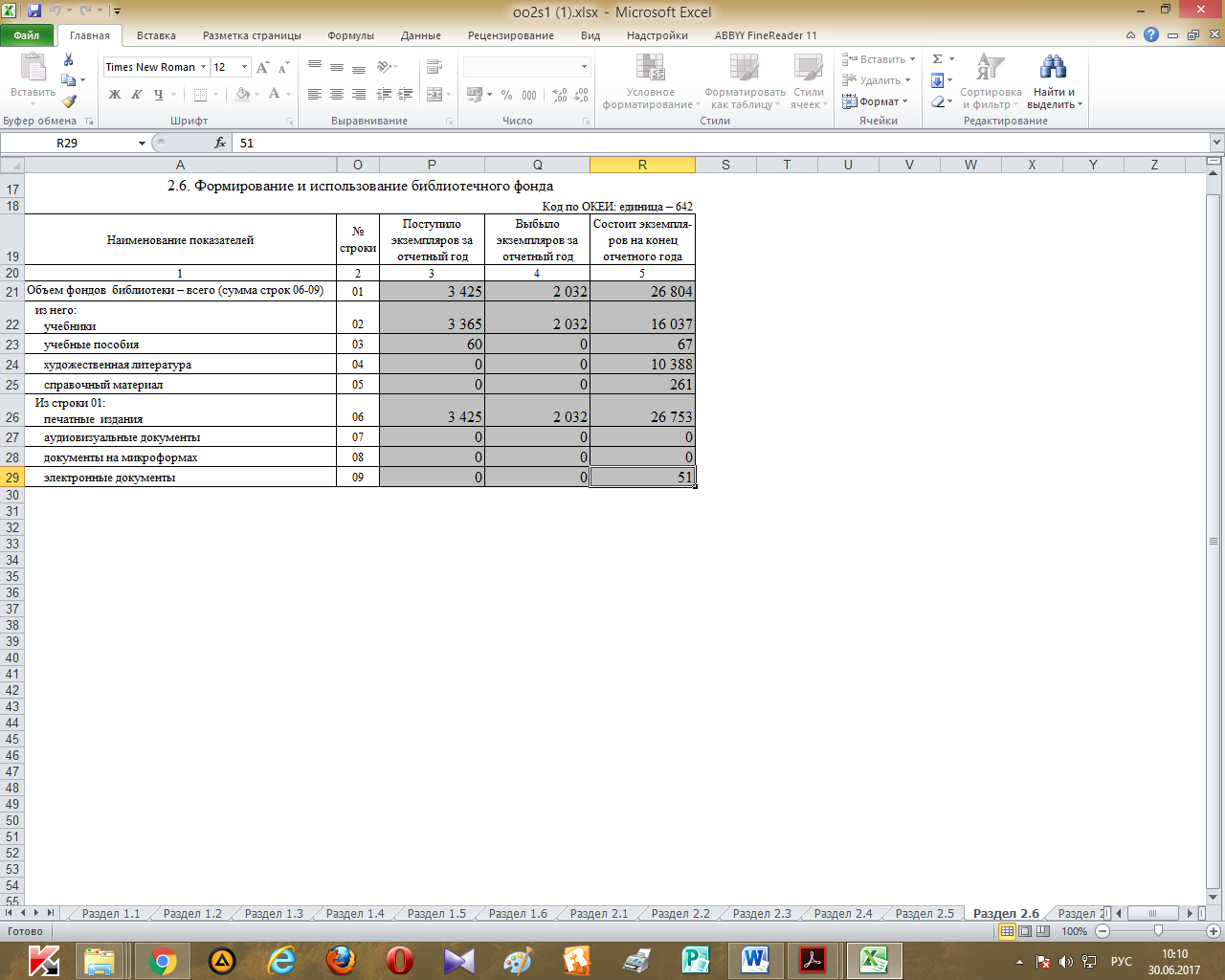 